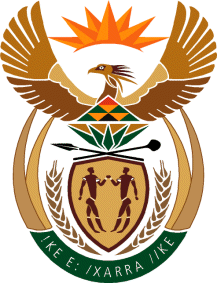 南非常驻联合国和其他国际组织代表团一般性发言发展与知识产权委员会（CDIP）：CDIP第三十届会议主席先生南非赞同加纳代表非洲集团所作的发言。首先，南非想要与前几位代表一同祝贺您和副主席主持本委员会的工作，并期待着与您合作，使CDIP第三十届会议取得成功。南非承认并感谢秘书处为筹备本委员会会议和汇总本届会议文件所做的辛勤工作。请允许本代表团强调CDIP在推进与知识产权有关的发展问题方面的作用，以期确保产权组织的工作按照发展议程及其45项建议，为所有成员国的社会经济发展作出贡献。联合国可持续发展目标（SDG）中的多项目标都与产权组织相关，南非欢迎产权组织为确保落实发展议程各项建议而采取的举措。鉴于国际社会正在加快步伐，争取到2030年实现可持续发展目标，南非将欢迎产权组织为推进可持续发展目标所采取的举措和作出的有意义的贡献。在发展领域，产权组织应着眼于促进建立更能兼顾各方利益的知识产权制度，推动创新，促进发展中国家的工业、教育、卫生、农业和环境政策及其他方面发展。CDIP作为一个项目驱动的委员会，应通过定制化的项目寻求对受益国的需求和优先事项做出回应，项目的实施应最大限度地发挥其在当地的影响，并对人民和社会的生活产生实质作用。确保将发展议程建议更好地纳入产权组织各项计划的重要性怎么强调都不为过，但这应成为一项惯例，并考虑到持续需要将已实施的发展议程项目纳入技术援助政策和活动的主流。南非欢迎产权组织努力鼓励南南合作和三角合作，促使发展中国家进行协作以刺激创新和推动实现发展目标。我们呼吁产权组织加强与联合国系统的协作，包括在国家和区域层面的协作，以应对成员国面临的气候变化、粮食安全和卫生危机等全球挑战。主席，南非感谢秘书处制定了对产权组织在合作促进发展领域开展的技术援助进行独立外部审查的职责范围。主席先生，南非欢迎召开和主办主题为“知识产权和创新促进可持续农业发展”的知识产权与发展国际会议。会议提供了一个平台，就如何利用支持可持续性的创新技术，应对农民面临的气候变化、生物多样性丧失和水资源短缺等挑战，以可持续的方式促进农业部门的创新，进行了有益和富有成效的讨论和经验交流。南非期待着在本次CDIP第三十届会议上合作，就各议程项目进行富有成果的讨论。谢谢主席先生。